Государственное бюджетное  общеобразовательное учреждение Свердловской области, реализующее адаптированные основные общеобразовательные программы,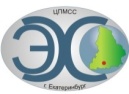 «Центр психолого-медико-социального сопровождения «Эхо»ГБОУ СО «ЦПМСС «Эхо»27.10.2017г.Отчетпо итогам II тураVIII межрегиональной олимпиады по слухоречевому развитию «Не буду молчать!» среди обучающихся выпускных классов ООО образовательных организаций, реализующих адаптированные основные общеобразовательные программы для глухих и слабослышащих обучающихся, в том числе с кохлеарными имплантами.Тема олимпиады:«Природа и человек».26 и 27 октября 2017 года в ГБОУ СО «ЦПМСС «Эхо» г. Екатеринбурга был проведен заключительный тур (дистанционный и очный) VIII межрегиональной олимпиады по слухоречевому развитию «Не буду молчать!» среди обучающихся выпускных классов ООО образовательных организаций, реализующих адаптированные основные общеобразовательные программы для глухих и слабослышащих обучающихся, в том числе с кохлеарными имплантами. Всего в олимпиаде приняли участие 13 обучающихся из 7 образовательных учреждений. 26 октября в дистанционной олимпиаде приняли участие 7 слабослышащих обучающихся четырёх образовательных учреждений: Нижнего Тагила, Магнитогорска, Нижневартовска, Екатеринбурга:Государственное казенное общеобразовательное учреждение Свердловской области «Нижнетагильская школа – интернат, реализующая адаптированные основные общеобразовательные программы»;Казенное общеобразовательное учреждение Ханты-Мансийского автономного округа–Югры «Нижневартовская школа для обучающихся с ограниченными возможностями здоровья № 1» г. Нижневартовск;Муниципальное общеобразовательное учреждение «Специальная (коррекционная) общеобразовательная школа-интернат №3» г. Магнитогорска;Государственное казенное образовательное учреждение Свердловской области «Екатеринбургская школа-интернат № 13».В состав жюри олимпиады входили педагоги из ГКОУ СО «ЕШИ №13» и ГБОУ «ЦПМСС «Эхо»: Кладовщикова Светлана Андреевна (ГКОУ СО «ЕШИ №13» г. Екатеринбурга), Мазеина Альфия Ирфановна, Серегина Ирина Ивановна (ГБОУ СО «ЦПМСС «Эхо»).   Членами жюри проверены и оценены работы участников олимпиады, определены победители и призёры:I место – Рогова Екатерина КОУ «НШООВЗ№1», г. Нижневартовск (178 б.)II место – Дындов Михаил ГКОУ СО «Нижнетагильская школа-интернат», г. Нижний Тагил (173б.) III место – Антонов Дмитрий ГКОУ СО «ЕШИ №13» г. Екатеринбург (170 б.)27 октября в очной олимпиаде приняли участие 6 обучающихся из пяти образовательных учреждений: Екатеринбурга, Нижнего Тагила, Шадринска:1.  ГКОУ «Шадринская школа-интернат №11»;2. Государственное казенное общеобразовательное учреждение Свердловской области «Екатеринбургская школа-интернат № 11, реализующая адаптированные основные общеобразовательные программы» г. Екатеринбург;3. Государственное казенное общеобразовательное учреждение Свердловской области «Екатеринбургская школа № 13, реализующая адаптированные основные общеобразовательные программы» г. Екатеринбург;4. Государственное казенное общеобразовательное учреждение Свердловской области «Нижнетагильская школа – интернат, реализующая адаптированные основные общеобразовательные программы»;5. Государственное бюджетное общеобразовательное учреждение Свердловской области, реализующее адаптированные основные общеобразовательные программы, «Центр психолого-медико-социального сопровождения «Эхо» г. Екатеринбург.27 октября в состав жюри олимпиады входили учителя-дефектологи:Белусова Ольга Олеговна (ГКОУ СО «Нижнетагильская школа-интернат», г. Нижний Тагил); Ройгбаум Татьяна Анатольевна (ГКОУ СО «Екатеринбургская школа-интернат № 11» г. Екатеринбург); Мусина Ксения Александровна (ГБОУ СО «ЦПМСС «Эхо»).Членами жюри проверены и оценены работы участников олимпиады, и определены победители и призёры:I место – Телепов Андрей, ГБОУ СО «ЦПМСС «Эхо», г. Екатеринбург (162 б.)II место – Горн Иван ГКОУ СО «Екатеринбургская школа – интернат № 11», г. Екатеринбург (119 б.)III место – Федоренко Вадим ГКОУ «Шадринская школа-интернат №11», г. Шадринск (105 б.)Грамотой был отмечен Ярославцев Павел ГКОУ СО «Нижнетагильская школа-интернат» в номинации «Знаток орфоэпии».Всем победителям и призёрам олимпиады вручены дипломы, участникам олимпиады сертификаты участников.Благодарственными письмами были отмечены педагоги, подготовившие участников к олимпиаде.Администрация центра «Эхо» выражает благодарность педагогу ГКОУ СО «ЕШИ №13» Кладовщиковой Светлане Андреевне за работу в жюри дистанционного тура. Все участники олимпиады получили определенный опыт и знания, смогли выявить сильные и слабые стороны своей деятельности, коммуникативных навыков и универсальных учебных действий обучающихся. Исп. Мусина К.А., зам. директора по УВР ГБОУ СО «ЦПМСС «Эхо», г. Екатеринбург, тел. (343) 257-37-68.